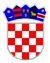 	REPUBLIKA HRVATSKAVUKOVARSKO SRIJEMSKA ŽUPANIJA
OPĆINA NEGOSLAVCIOpćinski načelnikKLASA: 400-08/21-01/01URBROJ: 2196-19-01-23-41Negoslavci, 21.03.2023. godine	Na temelju članka 49. Zakon o poljoprivrednom zemljištu („Narodne novine“ broj 20/18, 115/18 i 98/19) i članka 32., stavka 2., točke 2. Statuta Općine Negoslavci („Službeni glasnik Općine Negoslavci“ broj 01/21), Općinski načelnik Općine Negoslavci dana 21.03.2023. godine donosiIzvješće o izvršenju Programa korištenja sredstava od zakupa, prodaje izravnom pogodbom, privremenog korištenja i davanja na korištenje izravnom pogodbom na području Općine Negoslavci u 2022. godiniČlanak 1.	Utvrđuje se da je tijekom 2022. godine izvršen Program korištenja sredstava od zakupa, prodaje izravnom pogodbom, privremenog korištenja i davanja na korištenje izravnom pogodbom u 2022. godini, kako slijedi.	Prikaz planiranih sredstava i ostvarenja plana: Prihodi od zakupa poljoprivrednog zemljišta u vlasništvu Republike Hrvatske.Članak 2.	Prikaz planiranih i izvršenih sredstava iz Općinskog proračuna Općine Negoslavci.Članak 3.	Izvještaj se dostavlja Općinskom vijeću na razmatranje i odlučivanje.Članak 4.	Izvješće će se objaviti u Službenom glasniku Općine Negoslavci i na internet stranici Općine Negoslavci.																	OPĆINSKI NAČELNIK:Dušan JeckovNAZIVPLANIRANOOSTVARENOZakup poljoprivrednog zemljišta900,00 kn812,52 kn ostvareno i uloženo u tekuće održavanje poljskih puteva, cesta